　　　　　　子育て支援センター　　　　　　　　　　　　　つばめサークルだより黒崎聖母保育園	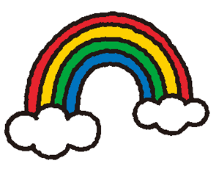 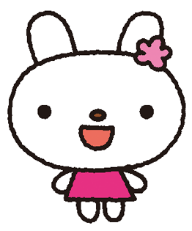 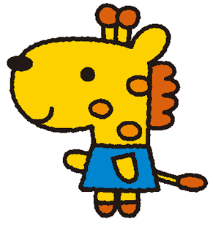 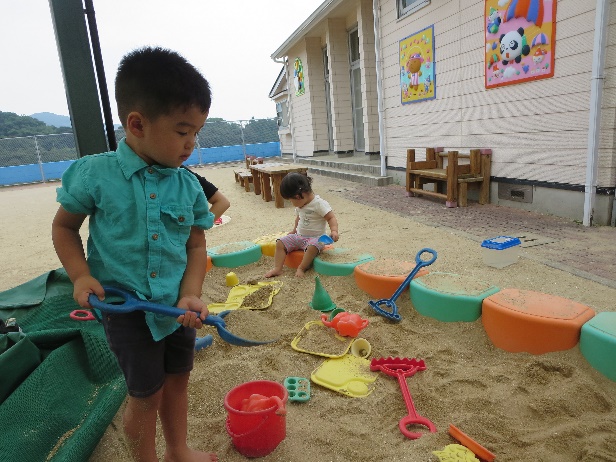 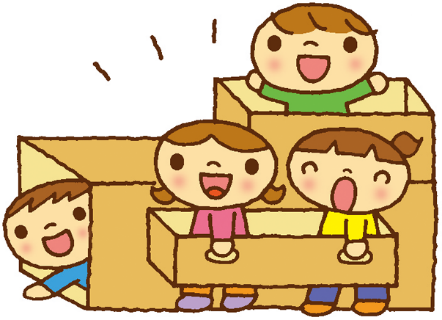 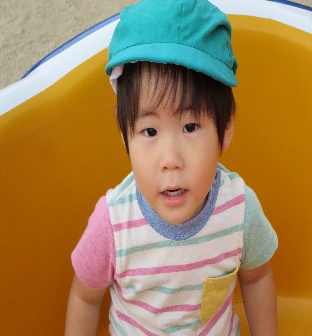 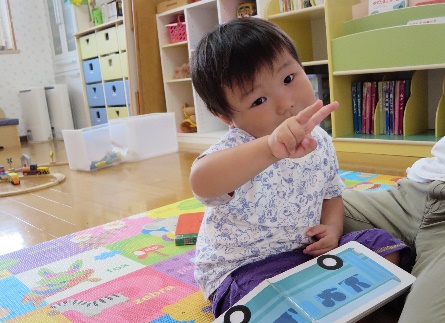 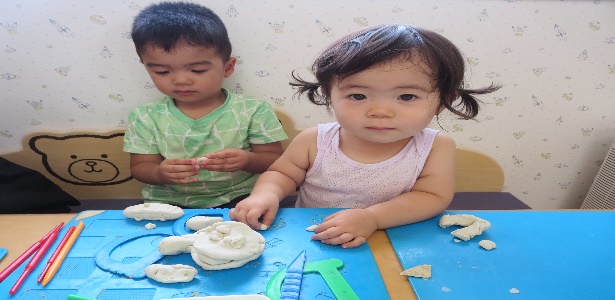 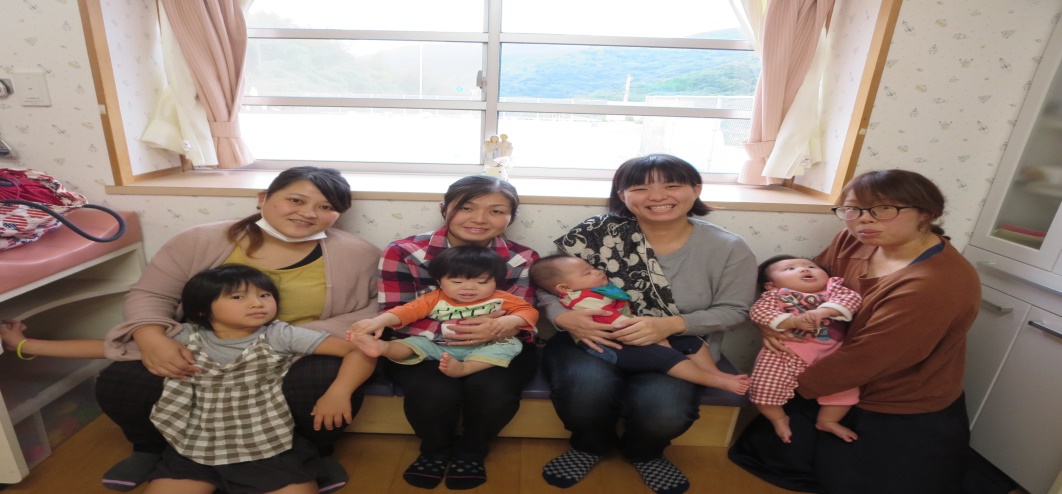 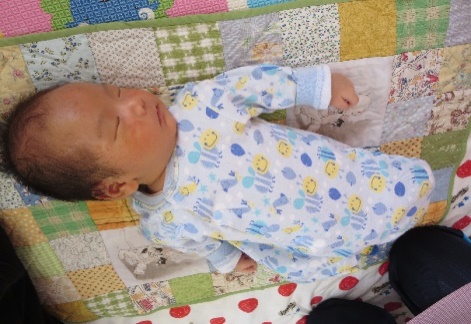 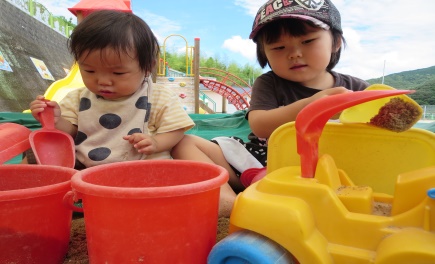 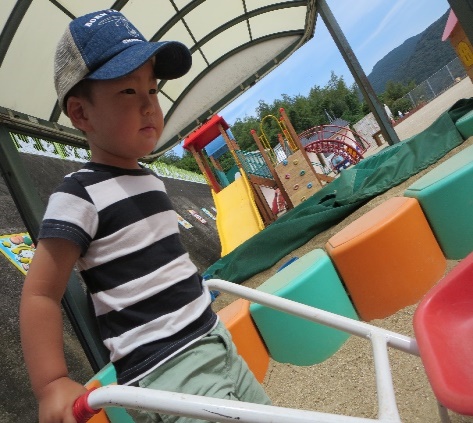 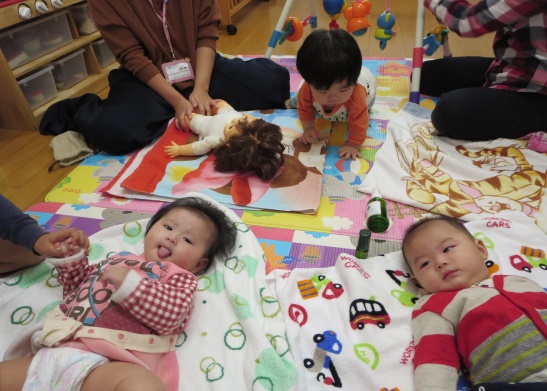 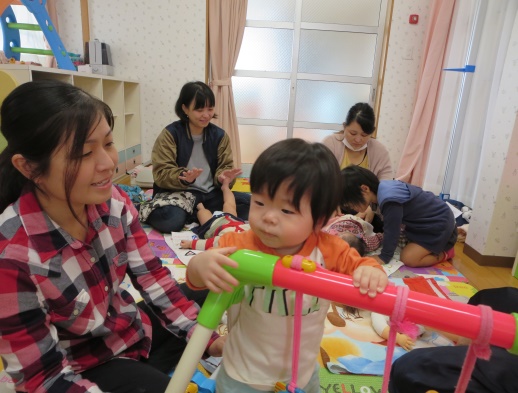 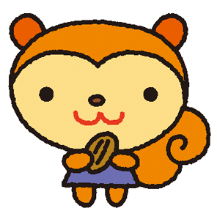 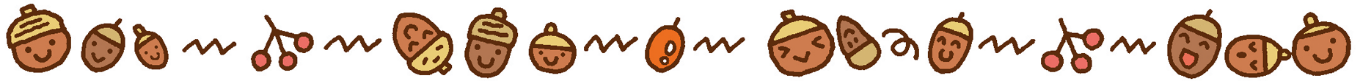 １１月　　　　　　　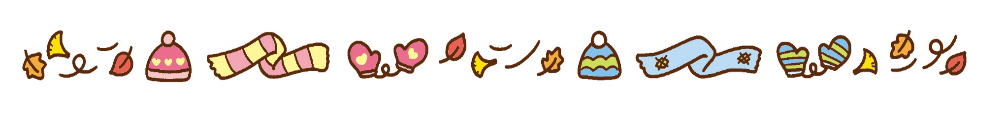 １１月　　　　　　　１１月　　　　　　　１１月　　　　　　　１１月　　　　　　　１１月　　　　　　　１１月　　　　　　　日月火水木金土土１２３４４５６７人形劇（９：５０　集合！！）８９１０１１１１１２１３１４１５七五三１６１７１８１８１９２０２１２２・ふれあい遊び・身体測定２３２４２５２５２６２７２８２９３０